ОБЩЕСТВЕННЫЕ ФИНАНСЫ 
В ЖИЗНИ СОВРЕМЕННОГО ЧЕЛОВЕКА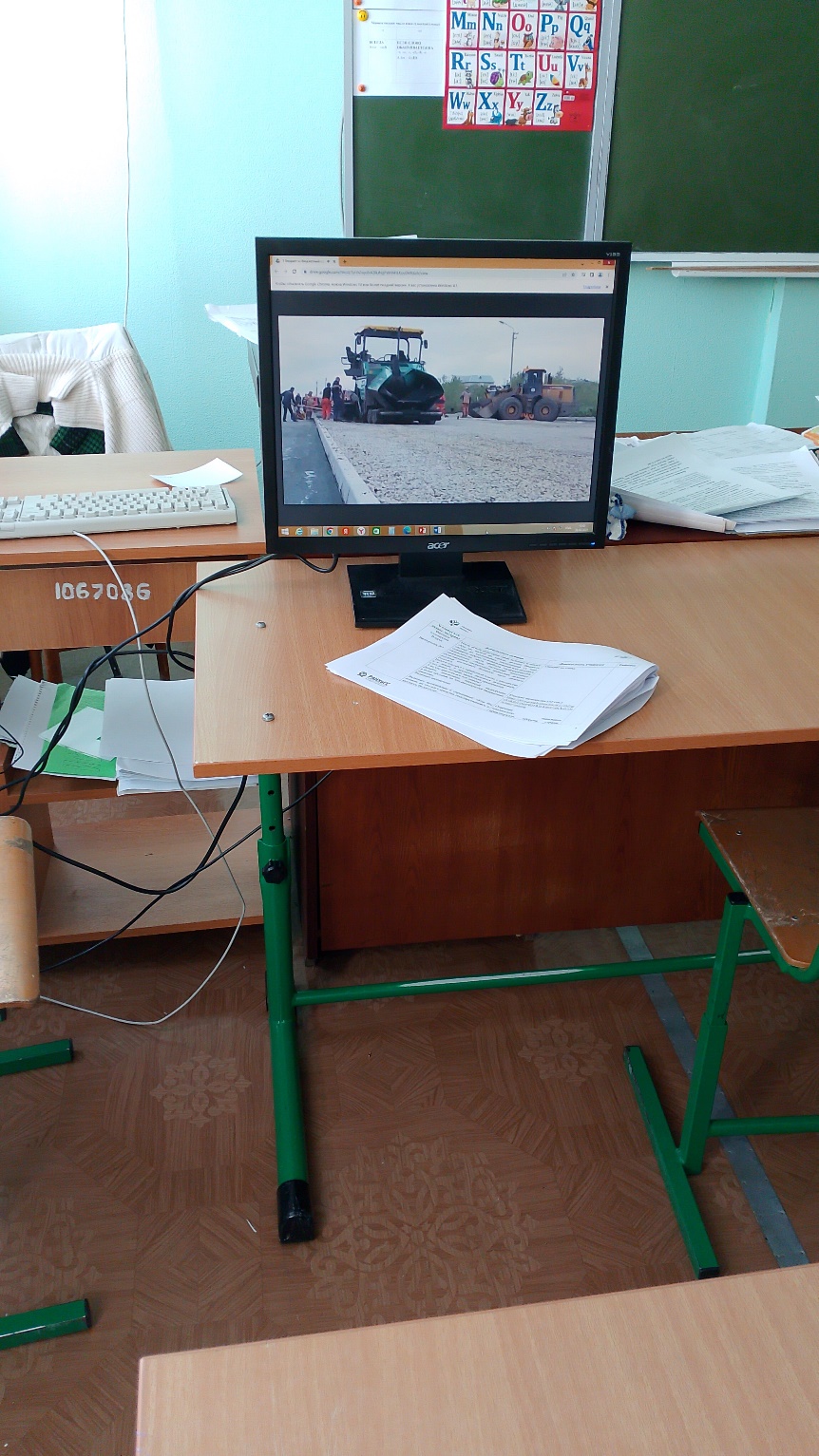 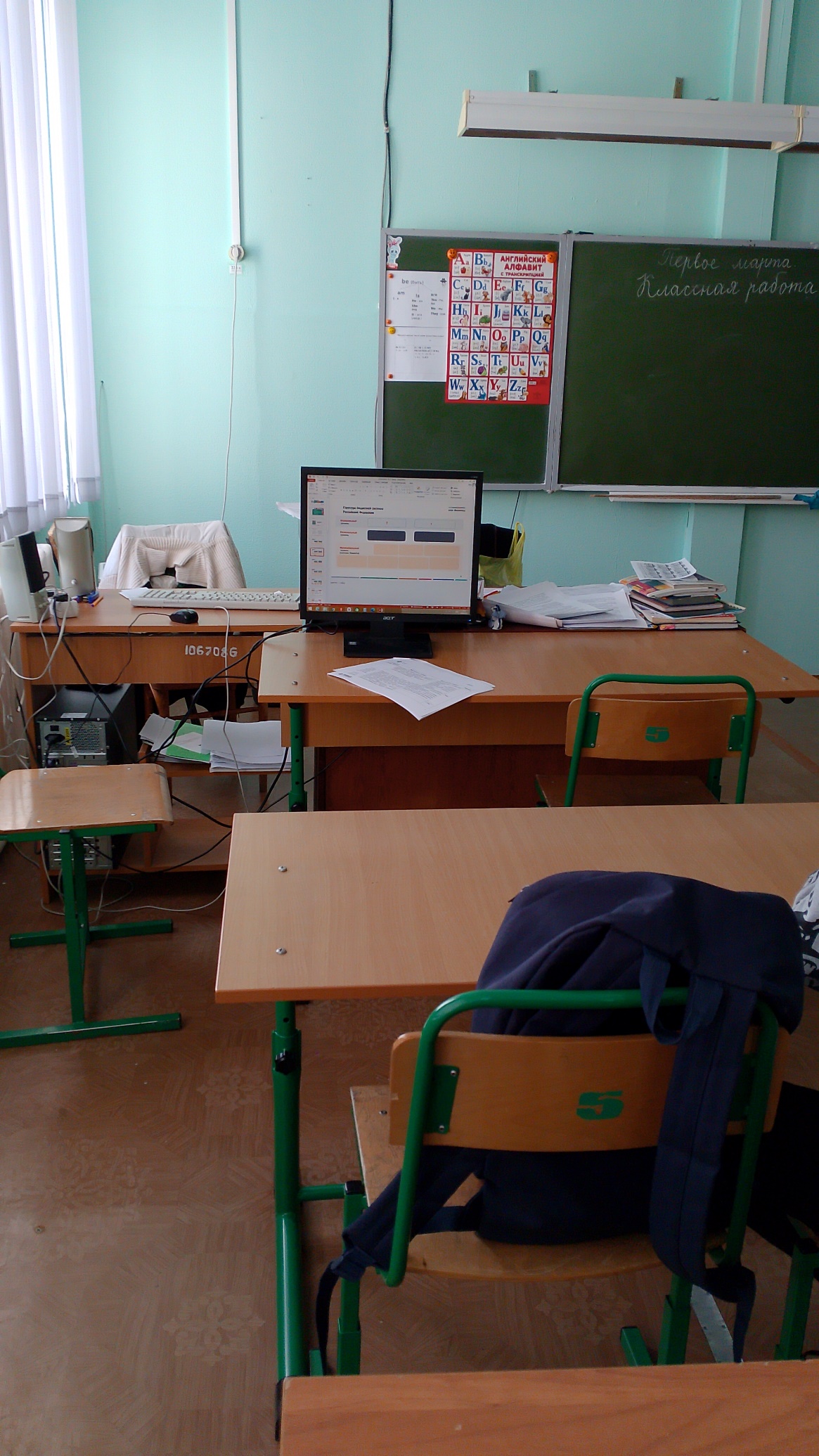 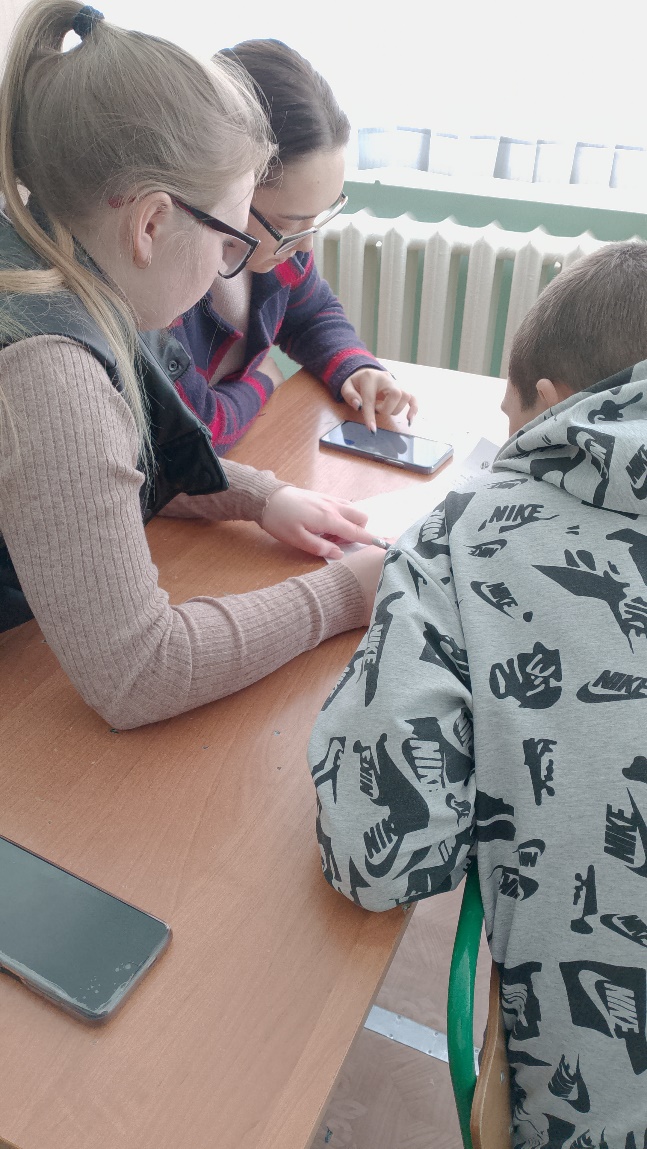 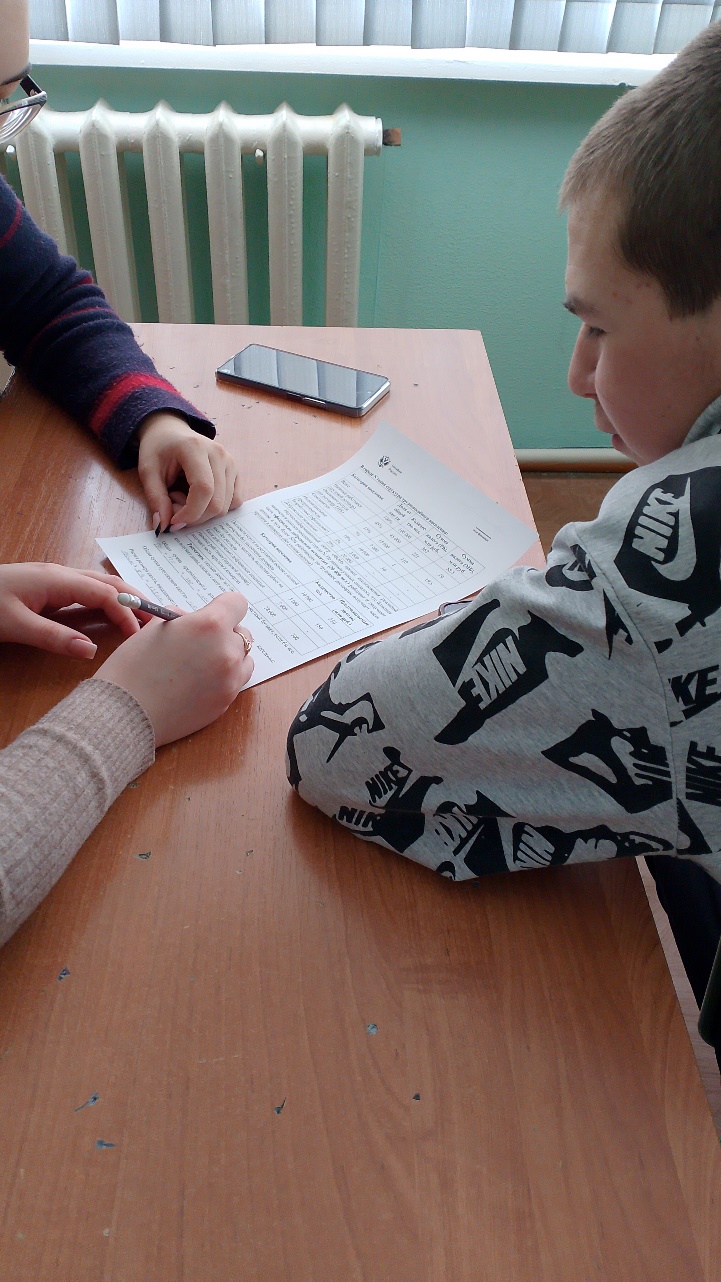 